    GRAD VELIKA GORICA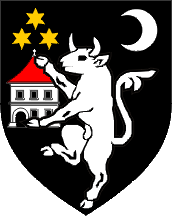 Upravni odjel za poljoprivredu           i ruralni razvojTrg kralja Tomislava 34, 10 410  Velika Gorica, tel.62-69-947ZAHTJEV ZA POTPORU MALE VRIJEDNOSTI ZA LEGALIZACIJU ZGRADA (FARMI) NA POLJOPRIVREDNOM GOSPODARSTVUOvom se Zahtjevu prilaže: a) Preslika dokaza o upisu podnositelja u Upisnik poljoprivrednih gospodarstava;b) Obostrana preslika osobne iskaznice ili potvrde o prebivalištu podnositelja, odnosno za obrt i tvrtke sjedišta;c) Preslika ŽIRO računa s pripadajućim IBAN brojem (za OPG obvezno nositelja poljoprivrednog gospodarstva);d) Preslika računa i dokaza o plaćanju prihvatljivog troškae) Preslika Rješenja o izvedenom stanju za zgradu (objekt);f) Izjava o “de minimis potporama”;g) Izjava o statusu poreznog obveznika;h) Upravna pristojba od 20,00 kuna.           Mjesto i datum: _________________________________Ispunio i za točnost podataka odgovara (potpis): _________________________________OPĆI PODACI O PODNOSITELJU PRIJAVE:OPĆI PODACI O PODNOSITELJU PRIJAVE:OPĆI PODACI O PODNOSITELJU PRIJAVE:OPĆI PODACI O PODNOSITELJU PRIJAVE:OPĆI PODACI O PODNOSITELJU PRIJAVE:OPĆI PODACI O PODNOSITELJU PRIJAVE:OPĆI PODACI O PODNOSITELJU PRIJAVE:OPĆI PODACI O PODNOSITELJU PRIJAVE:OPĆI PODACI O PODNOSITELJU PRIJAVE:OPĆI PODACI O PODNOSITELJU PRIJAVE:OPĆI PODACI O PODNOSITELJU PRIJAVE:OPĆI PODACI O PODNOSITELJU PRIJAVE:OPĆI PODACI O PODNOSITELJU PRIJAVE:OPĆI PODACI O PODNOSITELJU PRIJAVE:OPĆI PODACI O PODNOSITELJU PRIJAVE:OPĆI PODACI O PODNOSITELJU PRIJAVE:OPĆI PODACI O PODNOSITELJU PRIJAVE:OPĆI PODACI O PODNOSITELJU PRIJAVE:OPĆI PODACI O PODNOSITELJU PRIJAVE:OPĆI PODACI O PODNOSITELJU PRIJAVE:OPĆI PODACI O PODNOSITELJU PRIJAVE:OPĆI PODACI O PODNOSITELJU PRIJAVE:OPĆI PODACI O PODNOSITELJU PRIJAVE:OPĆI PODACI O PODNOSITELJU PRIJAVE:OPĆI PODACI O PODNOSITELJU PRIJAVE:OPĆI PODACI O PODNOSITELJU PRIJAVE:OPĆI PODACI O PODNOSITELJU PRIJAVE:OPĆI PODACI O PODNOSITELJU PRIJAVE:OPĆI PODACI O PODNOSITELJU PRIJAVE:OPĆI PODACI O PODNOSITELJU PRIJAVE:OPĆI PODACI O PODNOSITELJU PRIJAVE:OPĆI PODACI O PODNOSITELJU PRIJAVE:NAZIV NOSITELJA/ODGOVORNE OSOBE POLJOPRIVREDNOG GOSPODARSTVANAZIV NOSITELJA/ODGOVORNE OSOBE POLJOPRIVREDNOG GOSPODARSTVANAZIV NOSITELJA/ODGOVORNE OSOBE POLJOPRIVREDNOG GOSPODARSTVAMATIČNI BROJ POLJOPRIVREDNOG GOSPODARSTVA (MIBPG)MATIČNI BROJ POLJOPRIVREDNOG GOSPODARSTVA (MIBPG)MATIČNI BROJ POLJOPRIVREDNOG GOSPODARSTVA (MIBPG)OIBOIBOIBADRESA PREBIVALIŠTA/SJEDIŠTA(ulica i kućni broj, broj pošte, naselje)ADRESA PREBIVALIŠTA/SJEDIŠTA(ulica i kućni broj, broj pošte, naselje)ADRESA PREBIVALIŠTA/SJEDIŠTA(ulica i kućni broj, broj pošte, naselje)GRAD/OPĆINAGRAD/OPĆINAGRAD/OPĆINABROJ TEL/MOB/FAXBROJ TEL/MOB/FAXBROJ TEL/MOB/FAXNAZIV BANKE I SJEDIŠTENAZIV BANKE I SJEDIŠTENAZIV BANKE I SJEDIŠTEIBANHRPODACI O PROVEDNOJ LEGALIZACIJI ZGRADA POLJOPRIVREDNE NAMJENE PODACI O PROVEDNOJ LEGALIZACIJI ZGRADA POLJOPRIVREDNE NAMJENE PODACI O PROVEDNOJ LEGALIZACIJI ZGRADA POLJOPRIVREDNE NAMJENE PODACI O PROVEDNOJ LEGALIZACIJI ZGRADA POLJOPRIVREDNE NAMJENE PODACI O PROVEDNOJ LEGALIZACIJI ZGRADA POLJOPRIVREDNE NAMJENE Vrsta troška                                                                  Kategorija objektaVrsta troška                                                                  Kategorija objektaUkupan iznos troška (kn)Ukupan iznos troška (kn)Ukupan iznos troška (kn)Vrsta troška                                                                  Kategorija objektaVrsta troška                                                                  Kategorija objektaPovršina< 400 m2Površina400 – 1.000 m2Površina> 1.000 m2Geodetski snimak izvedenog stanja ili geodetski snimakGeodetski snimak izvedenog stanja ili geodetski snimakIskaz površina i obračunske veličine zgradeIskaz površina i obračunske veličine zgradeIskaz podataka za obračun naknade za zadržavanje zgradeIskaz podataka za obračun naknade za zadržavanje zgradeSnimak izvedenog stanjaSnimak izvedenog stanjaArhitektonski snimak izvedenog stanjaArhitektonski snimak izvedenog stanjaIzjava o ispunjavanju bitnih zahtjeva meh. otpornosti i stab.Izjava o ispunjavanju bitnih zahtjeva meh. otpornosti i stab.UKUPNO: